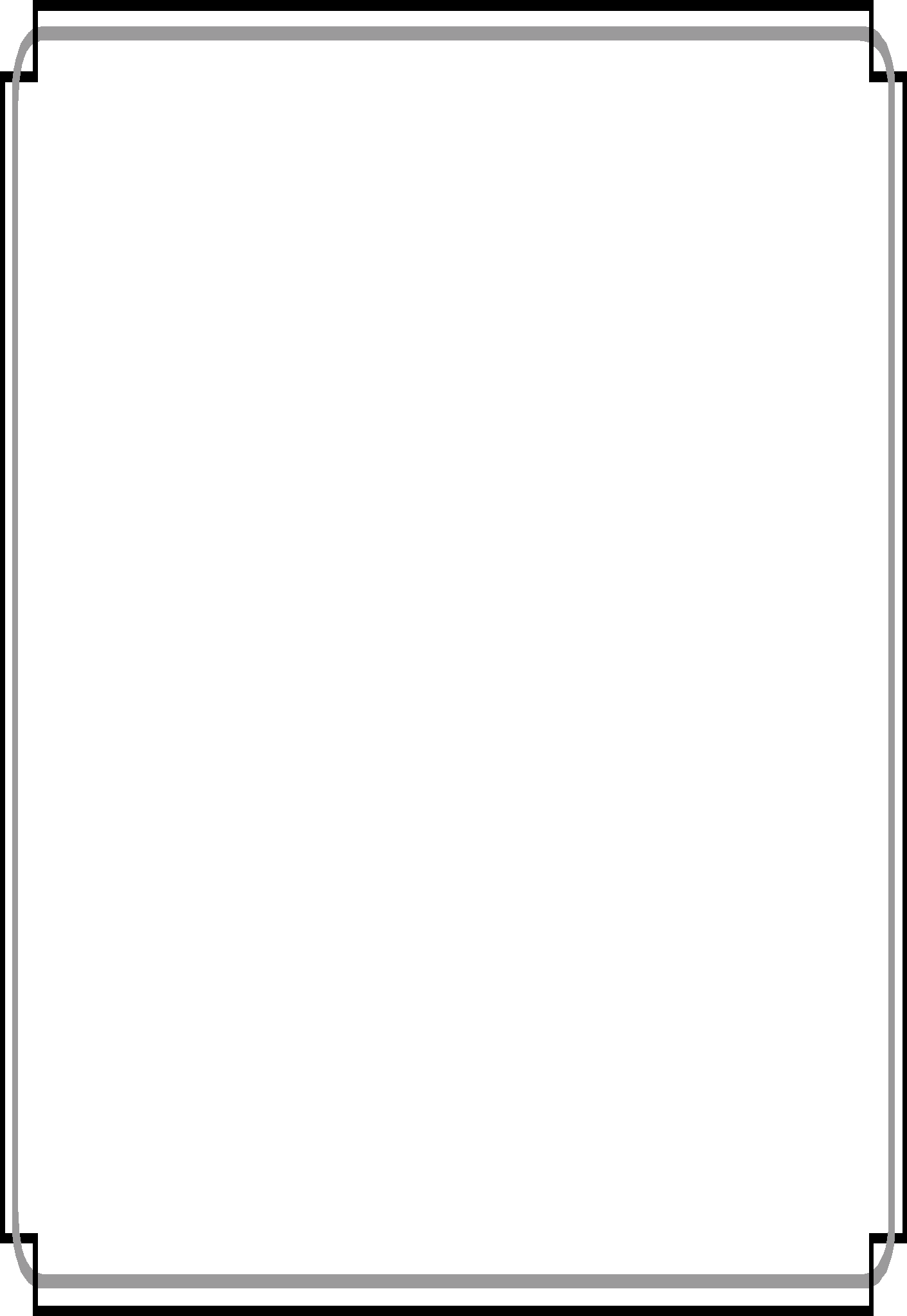 Консультация для родителейТема: «Сделайте дом удобным для ребенка»Только в семье родители могут создать условия для развития и формирования необходимых навыков и успешных форм поведения ребенка, которые помогут ему адаптироваться к жизни в социуме. Собственный дом является лучшим полигоном для изучения и освоения пространства. Дома все знакомо и привычно. Родителям следует за каждым помещением закрепить свою функцию назначения, итак: Прихожая – родители объясняют ребёнку, что здесь одеваются, уходя из дома, раздеваются и меняют обувь при возвращении. Предусмотрите отдельную личную вешалку для верхней одежды ребенка, чтобы он свободно мог ею пользоваться самостоятельно, желательно иметь стульчик для надевания обуви. Он должен знать, где надо хранить сумку с «уличными игрушками», детский зонтик, спортивный инвентарь. Приучая ребенка к уходу за обувью, покажите и научите, как пользоваться  губкой, щеткой и др. Детская комната часто совмещает в себе два функционала: спальная комната и игровая зона. - для сна обеспечьте ребенку индивидуальное место, хорошо, если оно будет оснащено ортопедическим матрацем. Детский стульчик послужит местом для раздевания. Ночные шторы создадут затемнение в период «белых ночей». Ночник поможет побороть детские страхи. Любимая мягкая игрушка и пижама – ежедневные ритуальные атрибуты для сна помогут спокойно уснуть.- место для игр желательно зонировать: настольные игры, напольный конструктор, полка-стеллаж для сюжетных игрушек. Определите место для детской библиотеки, для тепла и уюта на полу расстелите коврик. В комнате важно отвести ребенку место для занятий творчеством: фрагмент стены, специальная панель – доска, стол, где можно рисовать, повесить свои работы. Здесь можно что-то менять, создавать, красить, резать, клеить и не «бояться развести грязь». Кухня – место, где готовят пищу и питаются. Здесь находятся предметы, необходимые для этого. Ребенок изо дня в день учится обращаться с посудой, мебелью, простыми бытовыми приборами.  У ребенка должно быть постоянное место за столом, а у малыша свой стол-стул. Если мебель велика для ребенка, под ноги следует ставить подставку. Для ребёнка должна быть подобрана посуда в соответствии с возрастом и его возможностями: десертные ложки, тарелки на присоске, кружка с двумя ручками, фартук для еды. Важно соблюдать режим питания и гигиенические требования к процессу хранения и приготовления продуктов. Ванная комната – место, где умываются, принимают душ, стирают одежду. С ребенком можно играть с водой и мыльными пузырями. Обустройте это помещение под ребенка: повесьте зеркало так, чтобы он мог видеть свое отражение, приобретите подставку, чтобы ребенок свободно мог  пользоваться раковиной при умывании. На кранах-буксах сделайте цветные метки: горячая (красная) – холодная вода (синяя). У ребенка должны быть личные полотенца (для умывания, для мытья ног), предметы личной гигиены (расческа, зубная щетка, детская зубная паста) в соответствии с возрастом, игрушки, используемые для купания, после каждого применения необходимо их просушивать. Туалет: приучайте ребенка пользоваться туалетом как можно раньше, используйте накладное сиденье на унитаз. Если ноги ребенка не достают до пола, используйте подставку. Учите правилам опрятности и гигиены.Каждая часть квартиры должна быть заполнена определенными предметами, которые придают ей целевое, понятное значение для ребенка. Сначала взрослые сами показывают ребенку роль каждого помещения, все действия выполняют вместе с ним. Постепенно ребенок привыкает связывать определенные действия с отведенными для этого участками пространства и начинает самостоятельно проявлять активность. Освоение пространства делает окружающий мир более понятным, снижает тревожность, возникает чувство постоянства.  Родителям не следует забывать о том, что ребенка надо  с опасностями в помещении: газовая плита, электричество, открытые окна и т.д. При целенаправленной помощи родителей ребенку будет легче освоиться в различных  общественных местах (детский сад, школа и т.д.). Литература: «Рекомендации для родителей» Центр лечебной педагогики г. Москва. 2006г.